Adaptacja- rady dla rodzicówNie przeciągaj pożegnania, pomóż dziecku rozebrać się, pocałuj je odprowadź do grupy i wyjdź;Nie zabieraj dziecka do domu, kiedy płacze przy rozstaniu;Nie wymuszaj na dziecku, aby zaraz po przyjściu do domu opowiedziało, jak było w przedszkolu;  Czas pobytu małych dzieci w przedszkolu nie powinien być długi. Jeśli to możliwe, w pierwszych dniach odbieraj dziecko po obiedzie. Potem stopniowo zwiększaj czas pobytu dziecka w przedszkolu; Nie spóźniaj się z odbieraniem dziecka - jeśli obiecałeś, że przyjdziesz wcześniej, dotrzymaj słowa; Żegnaj i witaj swoje dziecko zawsze z uśmiechem.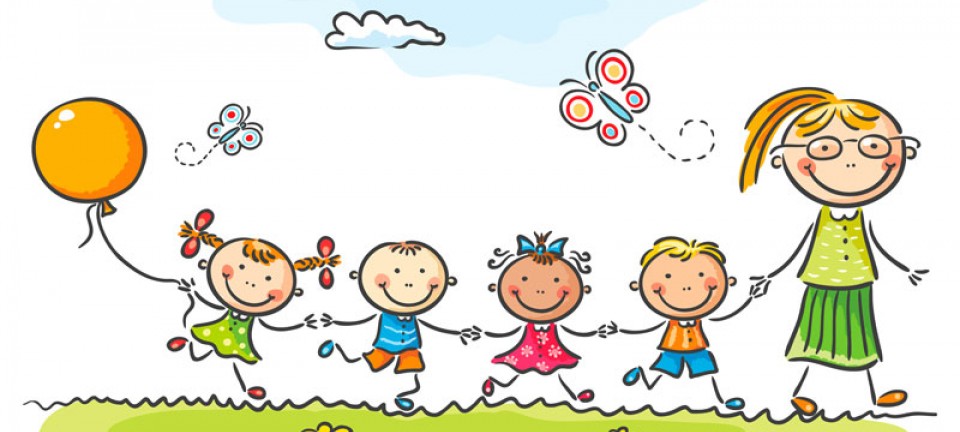 